Money Matters: An Introduction to Financial Literacy - Gain the confidence to develop, maintain and adjust a personal/household budget, prepare a tax return, credit and borrowing, RESPs and other ways to save and much more in this four-day course designed to teach you the secrets of managing and securing your finances! ABC OverviewABC Life Literacy Canada is a non-profit organization that inspires Canadians to increase their literacy skills. We connect and mobilize business, unions, government, communities, and individuals to support lifelong learning, and achieve our goals through leadership in programs, communications, and partnerships. ABC Life Literacy Canada envisions a Canada where everyone has the skills, they need to live a fully engaged life. Learn more: abclifeliteracy.caProgram Overview Developed in 2011 by ABC in partnership with Founding Partner TD Bank Group, the Money Matters suite of programs has already reached more than 66,000 adult learners. An introductory financial literacy program, it’s written at a grade 6-8 reading level so it can be accessible even to adults who struggle with reading. The goal of Money Matters is to increase the financial literacy skills of Canadian adult learners, which leads to increased confidence in managing their personal finances. This workshop includes the following - Spending Plans – A spending plan is a plan for how you will spend your money so that you can best meet your needs. It is also called a budget.Banking Basics – This workbook is about banks and banking. It’s about the choices you can make about where to keep your money. You’ll learn about bank accounts and which type might be best for your money needs.Borrowing Money – You’ll look at different kinds of credit and the cost of borrowing. You’ll also learn about ways to plan-ahead for when you need to borrow money.Ways to Save – This workbook is about how to save money and different types of savings accounts. You’ll learn about ways to help your money grow over time.Smart Shopping – This workbook is about how to save money and different types of savings accounts. You’ll learn about ways to help your money grow over time.In partnership with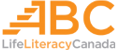 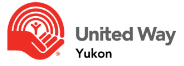 